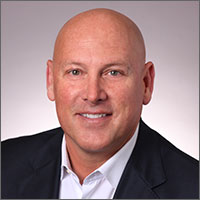 Bryon is responsible for client engagement for our strategic workforce solutions including: payrolling, direct sourcing, MSP and independent contractor compliance. Bryon is also involved with continuous improvement and program maturity evolution for existing client relationships as well as leading solution design for new clients.  Bryon has over 25 years of global workforce solutions experience working in senior management and executive level roles with Adecco, ManpowerGroup, and Kelly Outsourcing & Consulting Group.  During this tenure he has worked with some of the world’s most recognized companies helping them to win their battle for talent. Over the course of his career, Bryon has successfully engaged and implemented some of the largest and most complex MSP, RPO, and Contingent Workforce Management solutions in the industry.  As a recognized contingent workforce solutions expert in the industry, Bryon firmly believes in working with clients to create a workforce solution that delivers a competitive advantage and drives greater shareholder value.  Bryon holds a Bachelor of Sciences degree in Business Administration from Eastern Nazarene College in Quincy, MA.